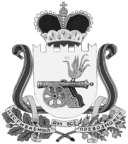 СОВЕТ ДЕПУТАТОВ ВЯЗЕМСКОГО ГОРОДСКОГО ПОСЕЛЕНИЯВЯЗЕМСКОГО РАЙОНА СМОЛЕНСКОЙ ОБЛАСТИРЕШЕНИЕот  12.12.2016  №  81Руководствуясь подпунктом 2 пункта 3 статьи 28, подпунктом 2 пункта 10 статьи 35 Федерального закона от 06.10.2003 № 131-ФЗ «Об общих принципах организации местного самоуправления в Российской Федерации», подпунктом 2 пункта 4 статьи 13, подпунктом 2 пункта 2 статьи 22 Устава Вяземского городского поселения Вяземского района Смоленской области, Положением о порядке и проведении публичных слушаний в Вяземском городском поселении Вяземского района Смоленской области, утверждённым решением Совета депутатов Вяземского городского поселения Вяземского района Смоленской области от 16.02.2016 № 13, Совет депутатов Вяземского городского поселения Вяземского района Смоленской областиРЕШИЛ:1. Назначить публичные слушания по проекту решения «О бюджете Вяземского городского поселения Вяземского района Смоленской области на 2017 год и на плановый период 2018 и 2019 годов» (прилагается) на «23» декабря 2016 на 11-00 часов и провести в здании Администрации муниципального образования «Вяземский район» Смоленской области (большой зал заседаний,     3 этаж) по адресу: г. Вязьма, ул. 25 Октября, д.11.2. Жители города Вязьмы вправе направлять в Совет депутатов Вяземского городского поселения Вяземского района Смоленской области до 22.12.2016 - имеющиеся у них замечания и предложения по проекту решения «О бюджете Вяземского городского поселения Вяземского района Смоленской области на 2017 год и на плановый период 2018 и 2019 годов».Публичные слушания провести в соответствии с Порядком организации и проведения публичных слушаний в Вяземском городском поселении Вяземского района Смоленской области, утвержденным решением Совет депутатов Вяземского городского поселения Вяземского района Смоленской области от 16.02.2016 № 13.Для осуществления публичных слушаний образовать организационный комитет в следующем составе:Григорьев Александр Аркадьевич – Глава муниципального образования Вяземского городского поселения Вяземского района Смоленской области, председатель организационного комитета;Мосина Наталья Модестовна – главный специалист аппарата по обеспечению деятельности Совета депутатов Вяземского городского поселения Вяземского района Смоленской области, секретарь организационного комитета;Члены организационного комитета:Демидова Инна Васильевна - Глава Администрации муниципального образования «Вяземский район» Смоленской области;Алимов Вячеслав Иванович – Заместитель Главы Администрации муниципального образования «Вяземский район» Смоленской области;Мимангалиева Галина Ивановна –  председатель постоянной депутатской комиссии по финансовым вопросам, бюджету и налогам Совета депутатов Вяземского городского поселения Вяземского района Смоленской области;3. Подготовку и проведение публичного слушания, обобщение замечаний и предложений жителей Вяземского городского поселения Вяземского района Смоленской области по проекту решения «О бюджете Вяземского городского поселения Вяземского района Смоленской области на 2017 год и на плановый период 2018 и 2019 годов» возложить на председателя организационного комитета (А.А. Григорьева). 4. Контроль за исполнением настоящего решения возложить на постоянную депутатскую комиссию Совета депутатов Вяземского городского поселения Вяземского района Смоленской области по финансовым вопросам, бюджету и налогам (Г.И. Мимангалиева).5. Опубликовать настоящее решение в газете «Мой город - Вязьма» и электронном периодическом издании «Мой город – Вязьма.ru» (MGORV.RU).Глава муниципального образованияВяземского городского поселенияВяземского района Смоленской области                                            А.А. ГригорьевО назначении публичных слушаний по проекту решения «О бюджете Вяземского городского поселения Вяземского района Смоленской области на 2017 год и на плановый период 2018 и 2019 годов»Григорьева Людмила Ивановна – начальник финансового управления Администрации муниципального образования «Вяземский район» Смоленской области.